ЗАДАНИЕ  4 классна 13.04-18.04.2020г.по предмету «Композиция станковая»преподаватель Кочеткова Юлия Васильевнателефон, Вайбер 8-920-937-45-85, электронная почта dchi.7@mail.ruПродолжаем выполнять иллюстрации к литературному произведению А.С Пушкина «Сказка о царе Салтане» (или другие сказки А.С Пушкина). Несложный сюжет с двумя-тремя фигурами, двух плановое пространство. Выполнить три эскиза к сказке, где каждый из трех персонажей становится главным. Формат каждого эскиза А4 (альбом) Материал любой на выбор. (Простой карандаш, цветные карандаши, гуашь, акварель и. т. Д.) Важно добиться выразительности, чтобы элементы на рисунке не сливались между собой и с фоном.Примеры: 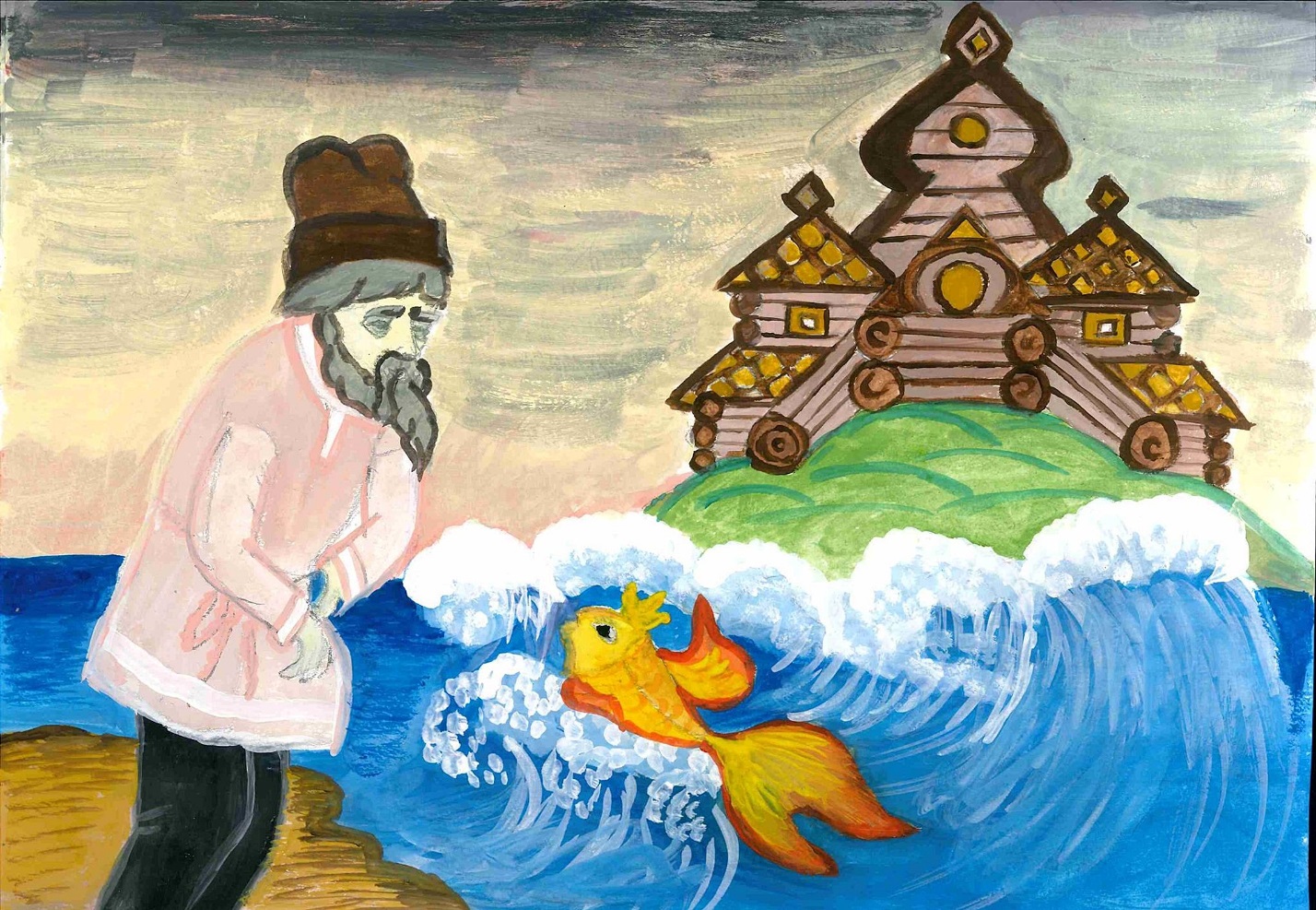 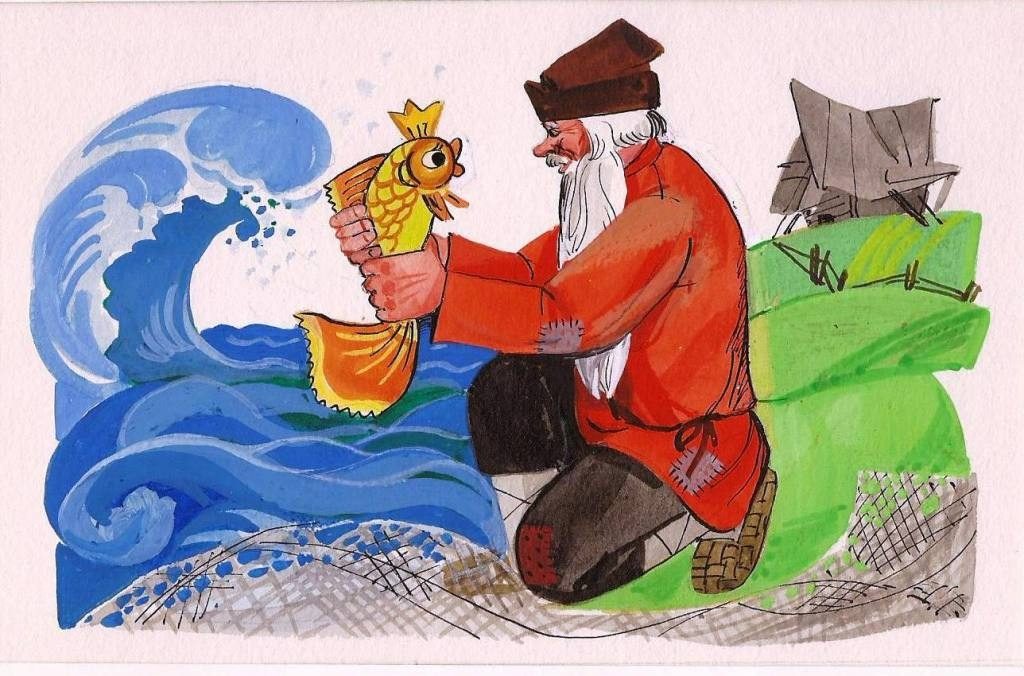 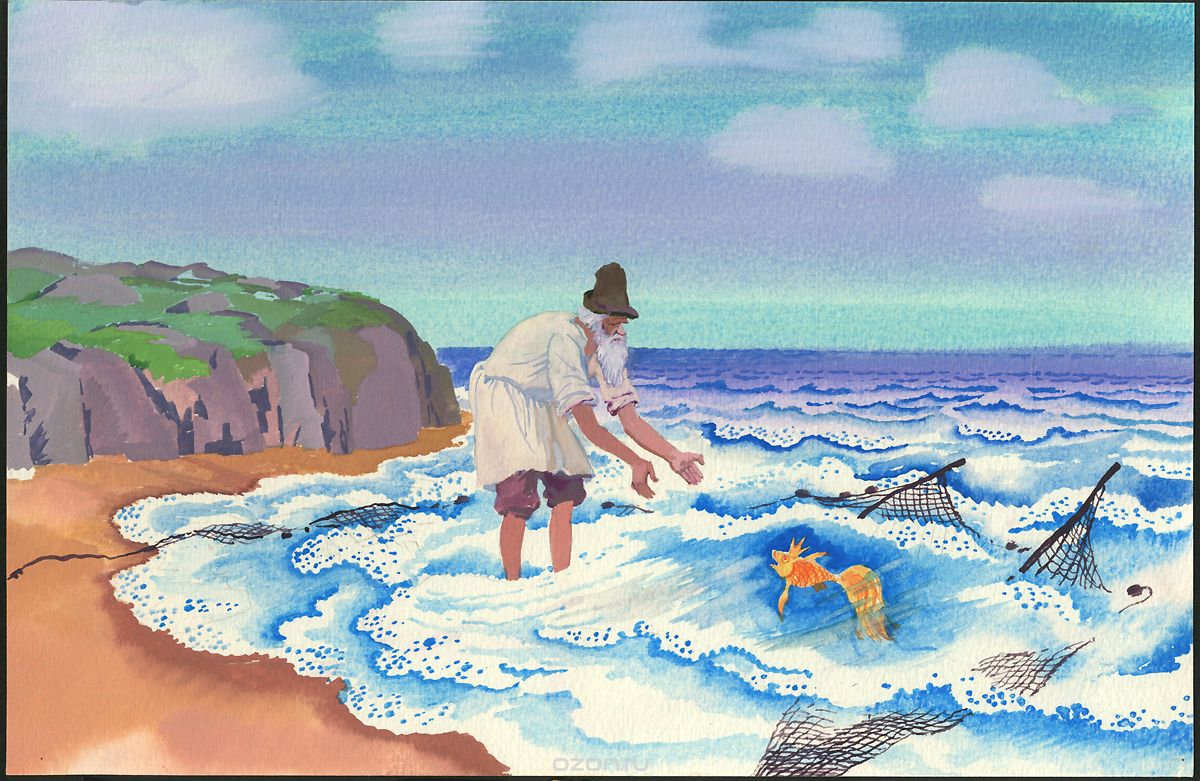 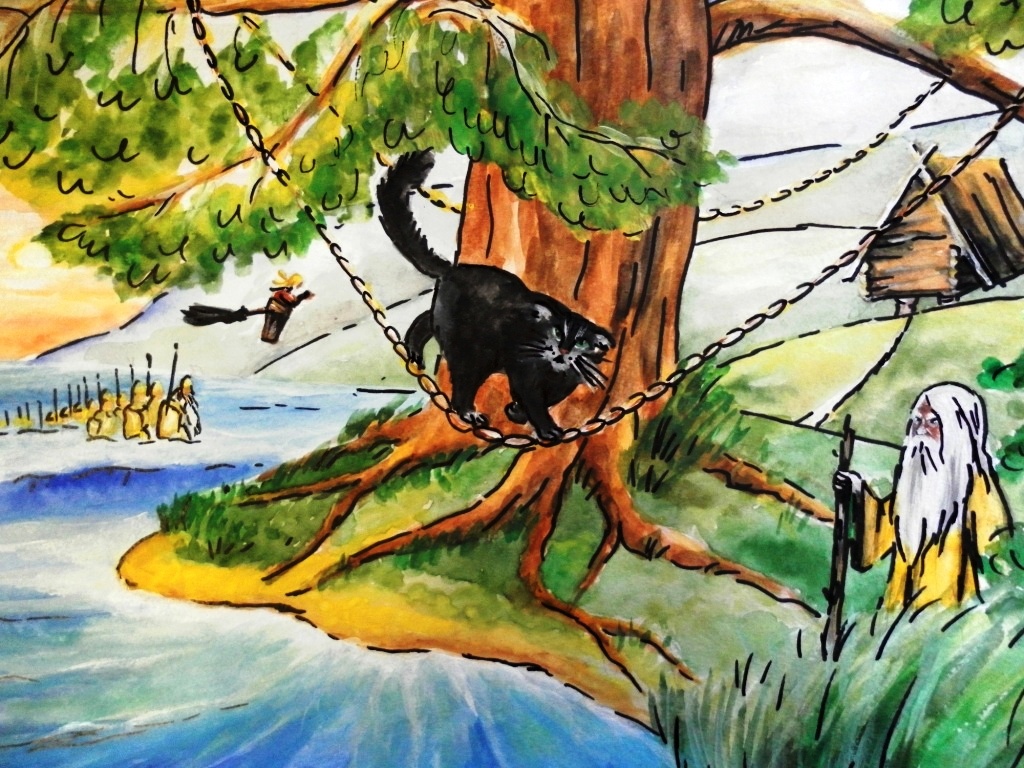 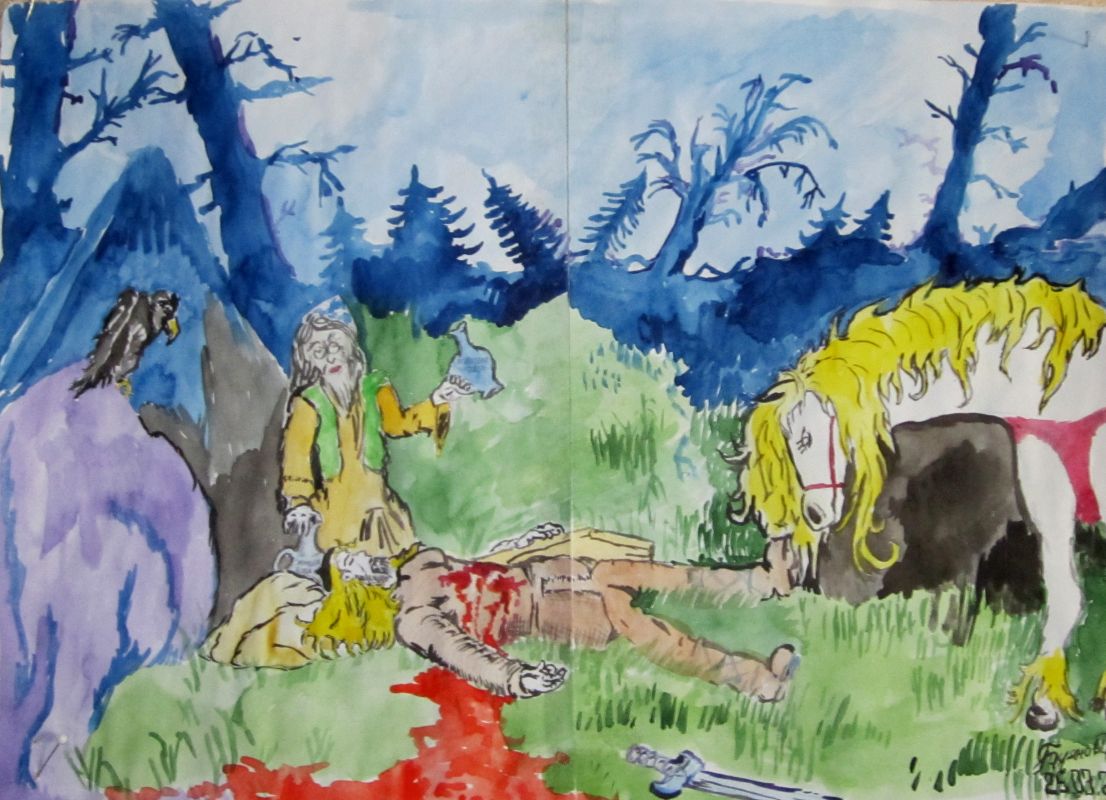 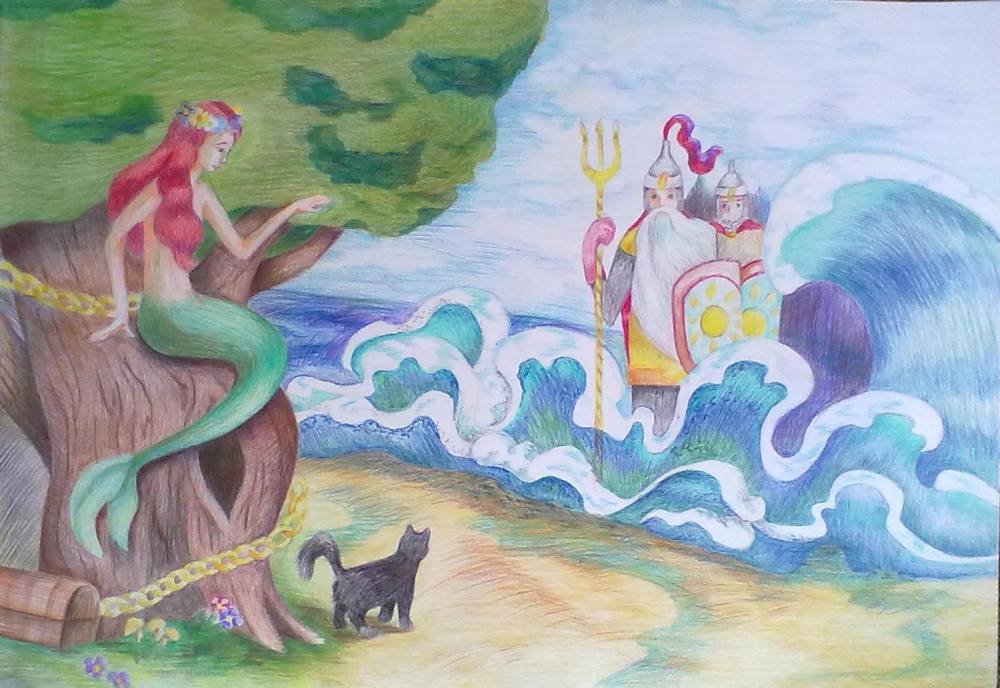 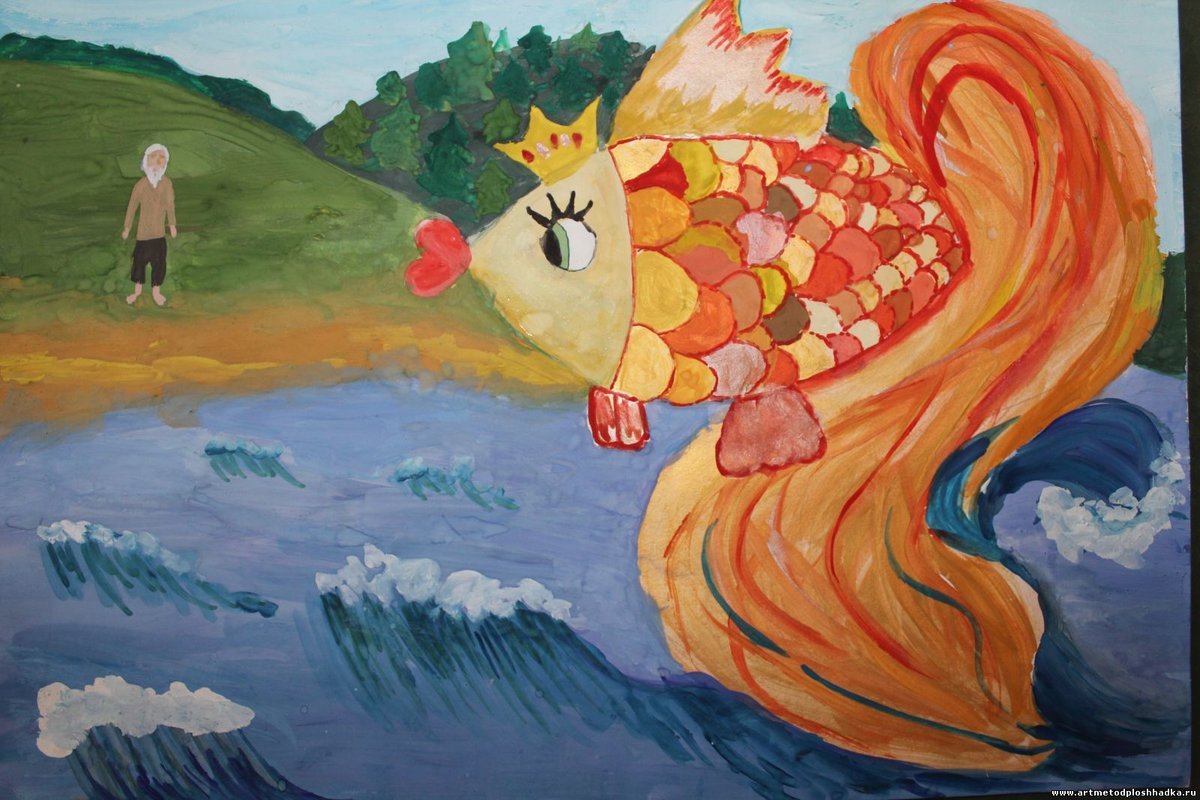 